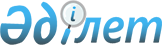 Шығыс Қазақстан облысы Семей қаласының кейбір көшелерін қайта атау туралыШығыс Қазақстан облысы әкімдігінің 2018 жылғы 6 желтоқсандағы № 355 қаулысы, Шығыс Қазақстан облыстық мәслихатының 2018 жылғы 13 желтоқсандағы № 25/289-VI шешімі. Шығыс Қазақстан облысының Әділет департаментінде 2018 жылғы 28 желтоқсанда № 5719 болып тіркелді
      РҚАО-ның ескертпесі.

      Құжаттың мәтінінде түпнұсқаның пунктуациясы мен орфографиясы сақталған.
      "Қазақстан Республикасындағы жергілікті мемлекеттік басқару және өзін-өзі басқару туралы" Қазақстан Республикасының 2001 жылғы  23 қаңтардағы Заңының 6-бабы 1-тармағының 4) тармақшасына, 27-бабының  2-тармағына, "Қазақстан Республикасының әкімшілік-аумақтық құрылысы туралы" Қазақстан Республикасының 1993 жылғы 8 желтоқсандағы Заңының 11-бабының 4-1) тармақшасына сәйкес, Қазақстан Республикасы Үкіметінің жанындағы Республикалық ономастика комиссиясының 2018 жылғы  25 мамырдағы қорытындысы негізінде, Шығыс Қазақстан облысының әкімдігі ҚАУЛЫ ЕТЕДІ және Шығыс Қазақстан облыстық мәслихаты ШЕШІМ ҚАБЫЛДАДЫ:
      1. Шығыс Қазақстан облысы Семей қаласының кейбір көшелері:
      Ленин көшесі – Мәңгілік Ел көшесі;
      Полковничий аралы көшесі – Бейбітшілік аралы көшесі деп қайта аталсын.
      2. Осы шешім мен қаулы олардың алғашқы ресми жарияланған күнінен кейін күнтізбелік он күн өткен соң қолданысқа енгізіледі.
					© 2012. Қазақстан Республикасы Әділет министрлігінің «Қазақстан Республикасының Заңнама және құқықтық ақпарат институты» ШЖҚ РМК
				
      Облыс

      әкімі

Д. Ахметов

      Сессия

      төрағасы

А. Ахметова

      Облыстық мәслихаттың

      хатшысы

В. Головатюк
